KENDRIYA VIDYALAYA CRPF, KADARPUR, GURUGRAMWINTER BREAK HOLIDAY HOMEWORK – 2023-24CLASS VI : MATHSComplete the MDP of term 2 (only remaining question)Complete your learner diary in your Math NotebookRevise syllabus for PT-2	Decimals.MensurationData Handling  Algebra. SUBJECT ENRICHMENT ACTIVITY: (AIP) - Make your one favorite animal using different shapes ( circle, triangle, square, rectangle ) and also write the approx. weight and height of the animal.WORKSHEET:Do the following questions in your separate practice notebook:				Q.1  Rahul bought 4 kg 90 g of apples, 2 kg 60 g of grapes and 5 kg 300 g of mangoes. Find the total weight of all the fruits he bought.Q.2  Samson travelled 5 km 52 m by bus, 2 km 265 m by car and the rest 1 km 30 m he walked. How much distance did he travel in all?Q.3  Namita travels 25 km 50 m everyday. Out of this she travels 12 km 300 m by bus and the rest by auto. How much distance does she travel by auto?Q.4  Express as rupees using decimals.(a) 46 paise		(b) 65 rupees 58 paiseQ.5  Seema went to a park 150 m long and 70 m wide. She took one complete round of it. What is the distance covered by her?Q.6  The area of a rectangular piece of a cardboard is 36  and its length is 9 cm. What is the width of the cardboard?Q.7  A square of side 3 cm is cut from the rectangular cardboard of length 6 cm and breadth 4 cm. Find the area of the remaining cardboard?Q.8  The area of a square is 225 . Find the measure of each side.Q.9  In a Hindi test the following marks were obtained by 30 students :	8	9	3	4	5	6	5	7	8	9	5	6	7	3	8	6	8	9	5	4	6	5	7	8	7	7	6	7	8	5Arrange these marks in a table using tally marks and answer the following questions :How many students obtained marks below 7?Find how many students obtained marks equal to or less than 6.Q.10  The sale of kites on different days of a week is shown below :Observe the pictograph and answer the following questions:How many kites were sold on Friday?On which day the maximum no. of kites was sold?On which day minimum no. of kites was sold?On which day same no. of kites was sold?DAYSNumber of kites                                                                                                   = 4 kites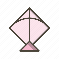 MondayTuesdayWednesdayThursdayFridaySaturdaySunday